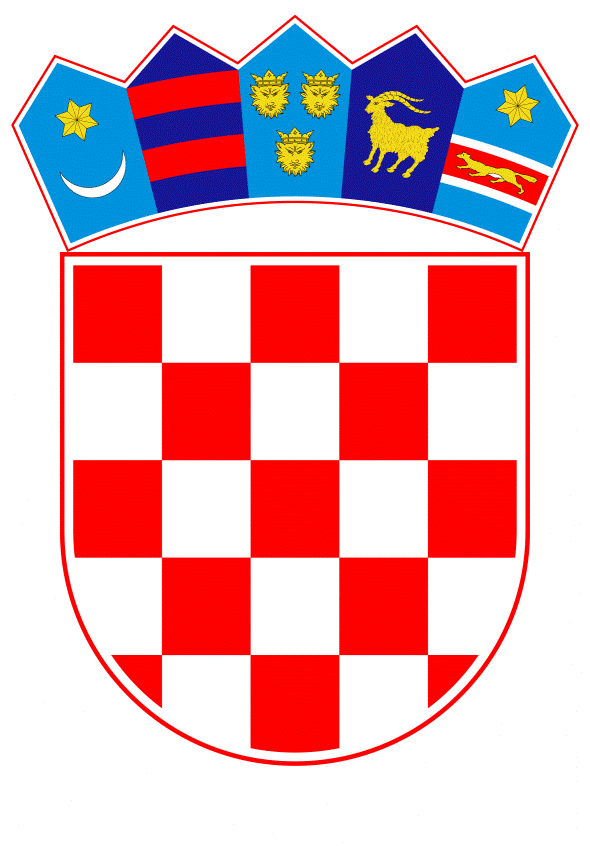 VLADA REPUBLIKE HRVATSKEZagreb, 23. svibnja 2019.______________________________________________________________________________________________________________________________________________________________________________________________________________________________Banski dvori | Trg Sv. Marka 2  | 10000 Zagreb | tel. 01 4569 222 | vlada.gov.hrPRIJEDLOGNa temelju članka 31. stavka 2. Zakona o Vladi Republike Hrvatske (Narodne novine, br. 150/11, 119/14, 93/16 i 116/18), a u vezi s Odlukom o donošenju Strategije za uvođenje eura kao službene valute u Republici Hrvatskoj (Narodne novine, br. 43/18), Vlada Republike Hrvatske je na sjednici održanoj _________ 2019. godine donijelaO D L U K Uo davanju ovlasti ministru financija za potpisivanje Zahtjeva za uspostavu bliske suradnje između Hrvatske narodne banke i Europske središnje banke I. 	Ovlašćuje se dr. sc. Zdravko Marić, ministar  financija za potpisivanje Zahtjeva za uspostavu bliske suradnje između Hrvatske narodne banke i Europske središnje banke, prema  članku 7. Uredbe Vijeća (EU) br. 1024/2013 od 15. listopada 2013. o dodjeli određenih zadaća Europskoj središnjoj banci u vezi s politikama bonitetnog nadzora kreditnih institucija.II.	Zadužuje se Ministarstvo financija za dostavu potpisanog Zahtjeva za uspostavu bliske suradnje, Europskoj središnjoj banci.III.Ova Odluka stupa na snagu danom donošenja. Klasa:	Urbroj:	 Zagreb,	PREDSJEDNIKmr. sc. Andrej PlenkovićO b r a z l o ž e nj eU siječnju 2018. Hrvatski sabor usvojio je Zakon o potvrđivanju Ugovora o stabilnosti, koordinaciji i upravljanju u ekonomskoj i monetarnoj uniji (Narodne novine, međunarodni ugovori, broj 1/18) koji se primjenjuje na države članice Europske unije unutar i izvan europodručja koje su ga ratificirale čime je ispunjen i prvi pravni preduvjet približavanja Hrvatske europodručju i monetarnoj uniji. Vlada Republike Hrvatske je na sjednici održanoj 10. svibnja 2018. godine donijela Odluku o donošenju Strategije za uvođenje eura kao službene valute u Republici Hrvatskoj i Odluku o osnivanju Nacionalnog vijeća za uvođenje eura kao službene valute u Republici Hrvatskoj. Strategiju za uvođenje eura kao službene valute u Republici Hrvatskoj (u daljnjem tekstu: Strategija) zajednički su pripremile Vlada Republike Hrvatske i Hrvatska narodna banka, radi upoznavanja javnosti s procesom i učincima uvođenja eura kao službene valute u Republici Hrvatskoj. U cilju provedbe Strategije osnovano je Nacionalno vijeće za uvođenje eura kao službene valute u Republici Hrvatskoj (u daljnjem tekstu: Nacionalno vijeće). Pristupanjem Europskoj uniji Republika Hrvatska se obvezala uvesti euro kao službenu valutu, kada se za to ispune uvjeti. Strategijom su analizirane ekonomske koristi i troškovi uvođenja eura, opisan je proces i predstavljene aktivnosti i politike koje je potrebno poduzeti za uvođenje eura kao službene valute u Republici Hrvatskoj. Također, opisani su instrumenti ekonomske politike kojima će Republika Hrvatska raspolagati nakon uvođenja eura. Iako niti u jednom dijelu Strategije nije naveden ciljani datum uvođenja eura, Strategijom su utvrđene strateške odrednice ekonomske politike u sljedećem razdoblju, koja će, osim izravnog doprinosa nastojanju da se ispune kriteriji za uvođenje eura, pridonijeti stvaranju uvjeta za održivu ekonomsku konvergenciju. Radi približavanja krajnjem cilju, uvođenju eura kao zakonskog sredstva plaćanja u Republici Hrvatskoj i ulaska u bankovnu uniju, potrebno je najprije omogućiti blisku suradnju Hrvatske narodne banke s Europskom središnjom bankom prema članku 7. Uredbe Vijeća (EU) br. 1024/2013 od 15. listopada 2013. o dodjeli određenih zadaća Europskoj središnjoj banci u vezi s politikama bonitetnog nadzora kreditnih institucija.Slijedom svega navedenog ovom se Odlukom ovlašćuje ministar financija dr. sc. Zdravko Marić, za potpisivanje Zahtjeva za uspostavu bliske suradnje između Hrvatske narodne banke i Europske središnje banke, prema  članku 7. Uredbe Vijeća (EU) br. 1024/2013 od 15. listopada 2013. Također, zadužuje se Ministarstvo financija za dostavu potpisanog Zahtjeva za uspostavu bliske suradnje, Europskoj središnjoj banci. Predlagatelj:Ministarstvo financijaPredmet:Prijedlog odluke o davanju ovlasti ministru financija za potpisivanje Zahtjeva za uspostavu bliske suradnje između Hrvatske narodne banke i Europske središnje banke 